Bate din palme cand auzi sunetul S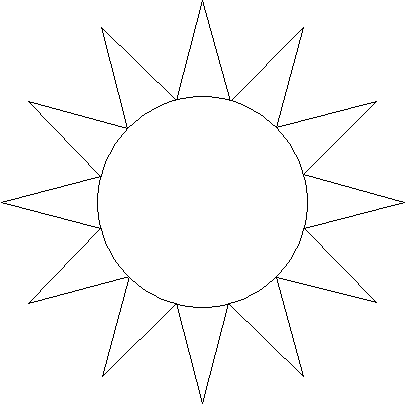 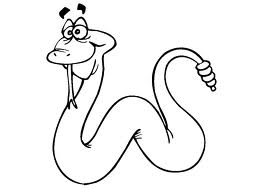 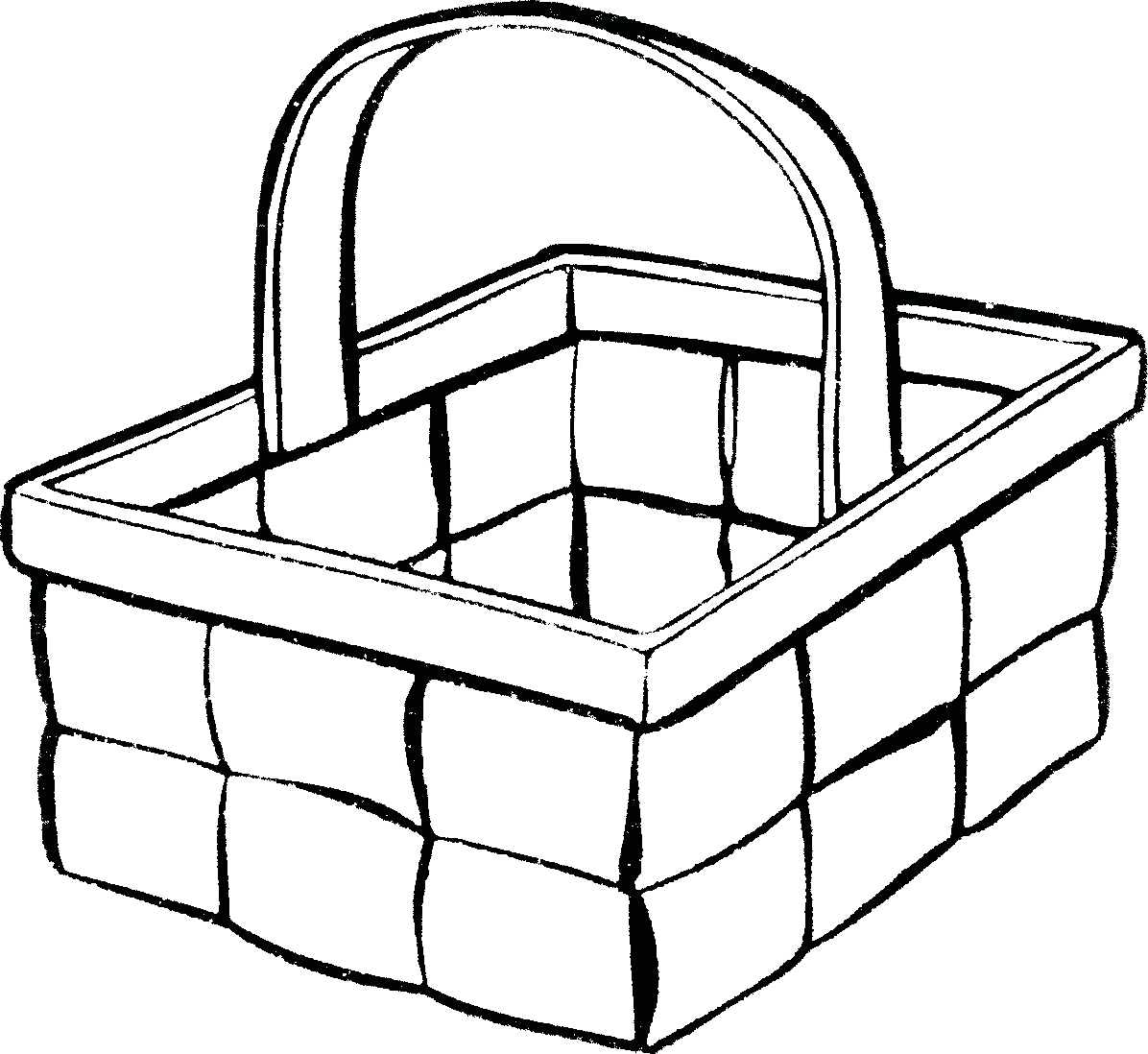 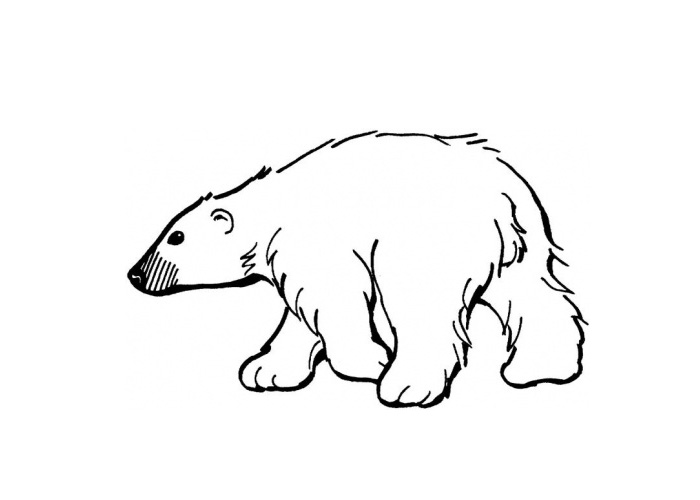 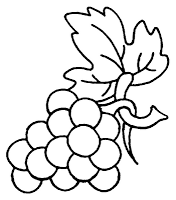 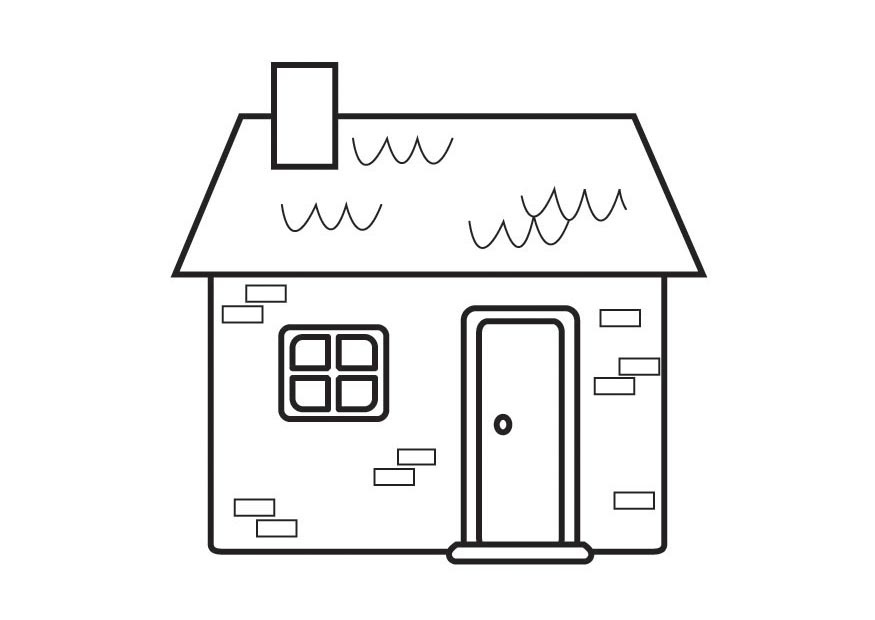 Deseneaza imaginile in care auzi sunetul S